Лангуева Марина Леонидовна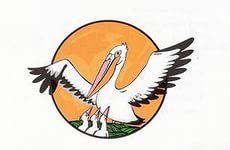 учитель русского языка и литературы Подпорожской школы №1 им. А.С.Пушкина.Педагогическое кредо «Индивидуальный подход к каждому обучающемуся»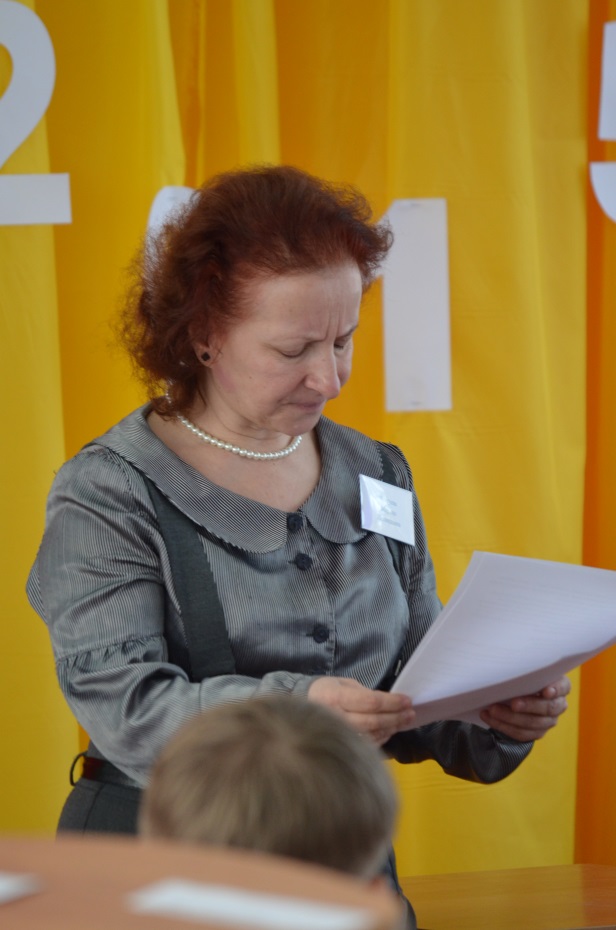 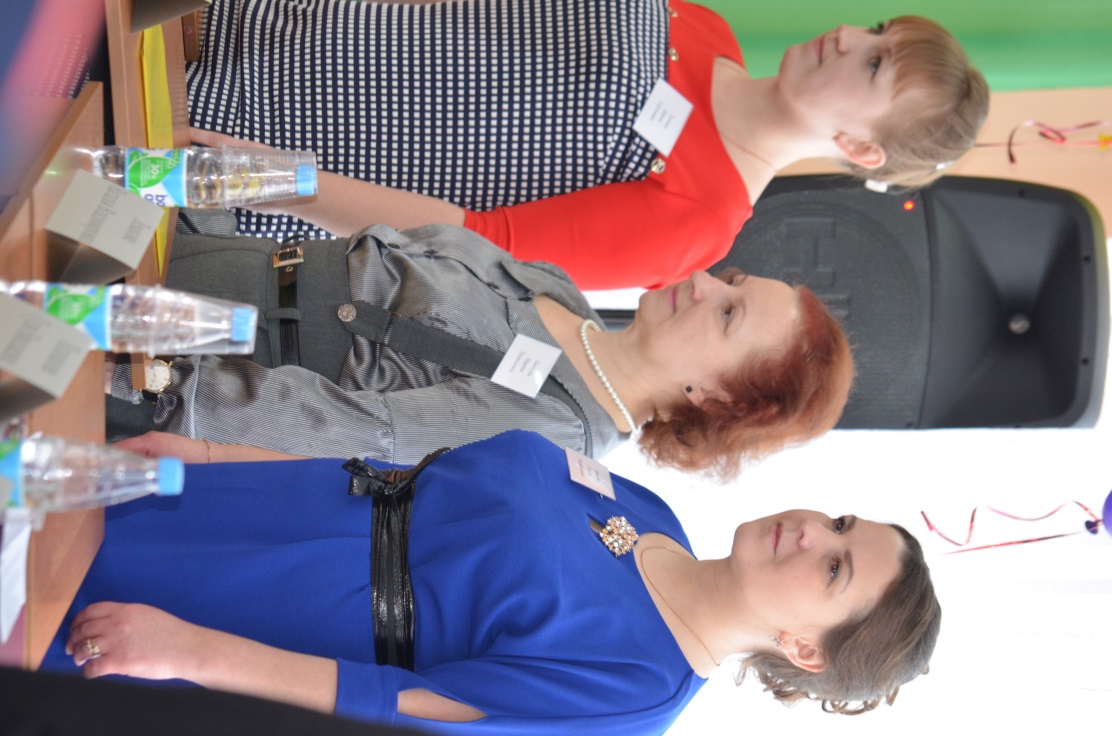 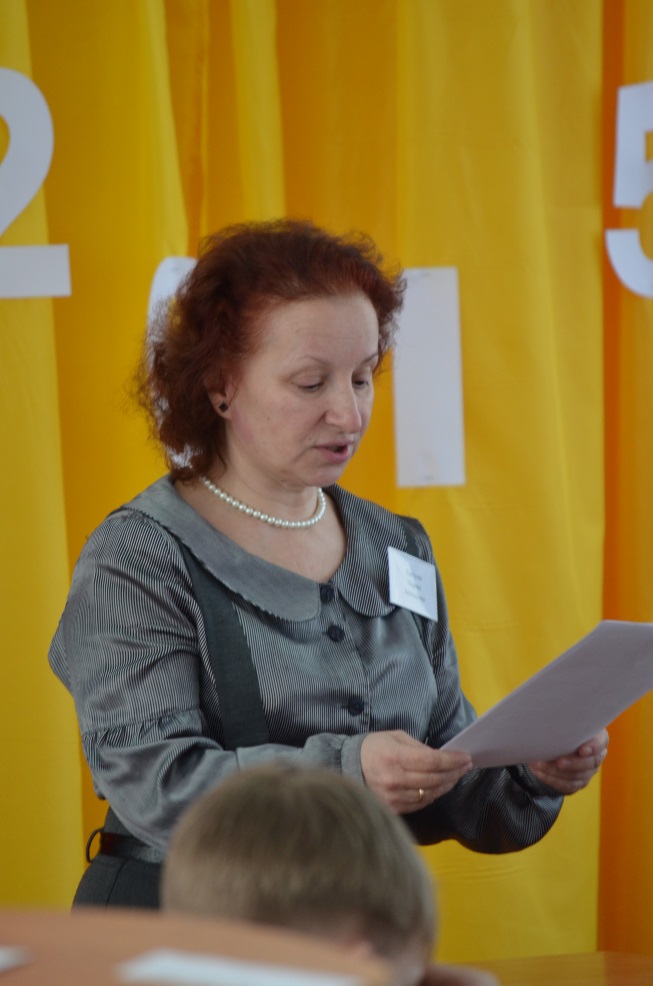 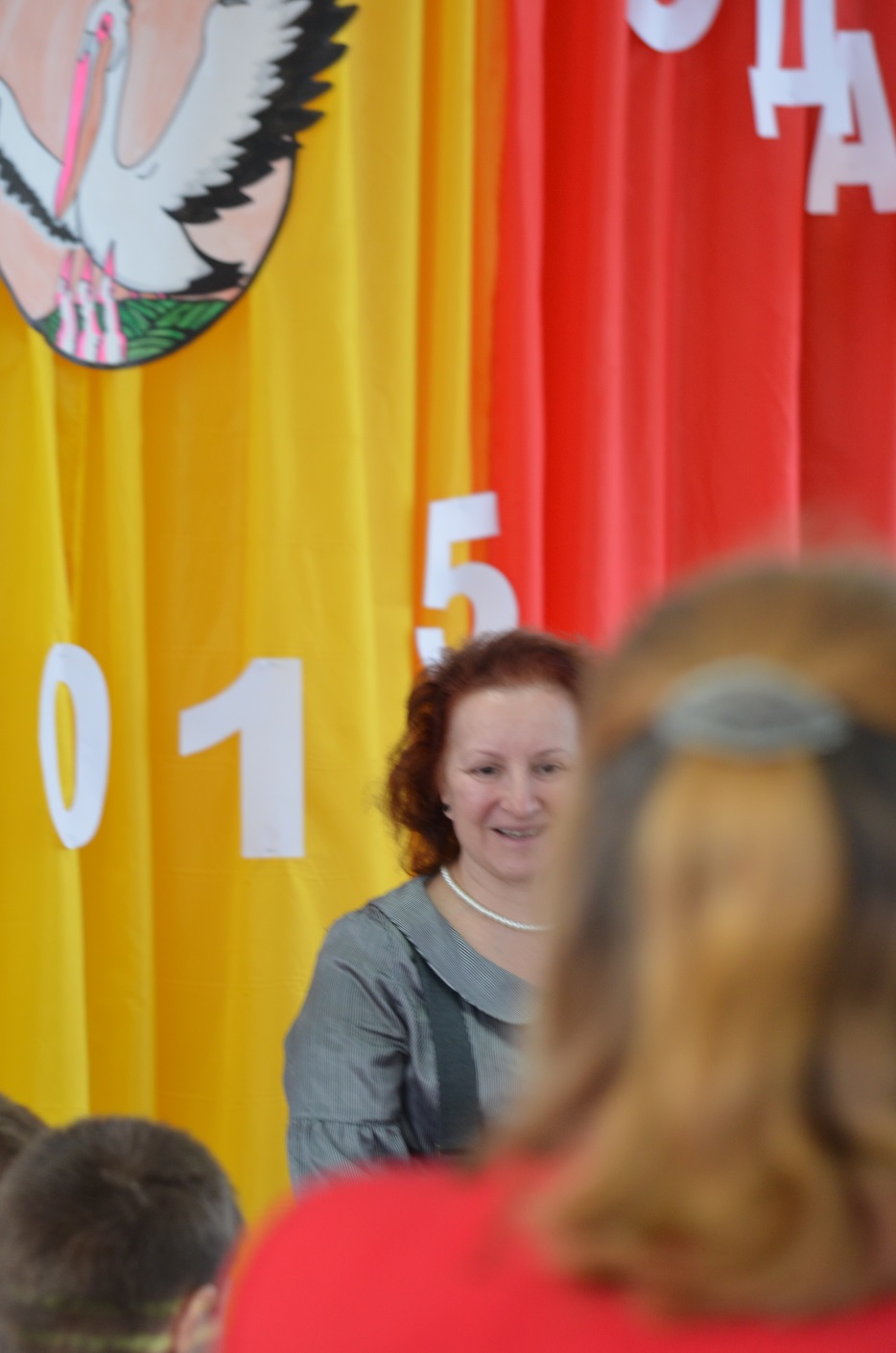 Ходжиматова Ольга Викторовна,                                                                                  учитель английского языка Подпорожской средней школы №3Отличительная черта, как педагога« Вера в детей, в их талант и неповторимость»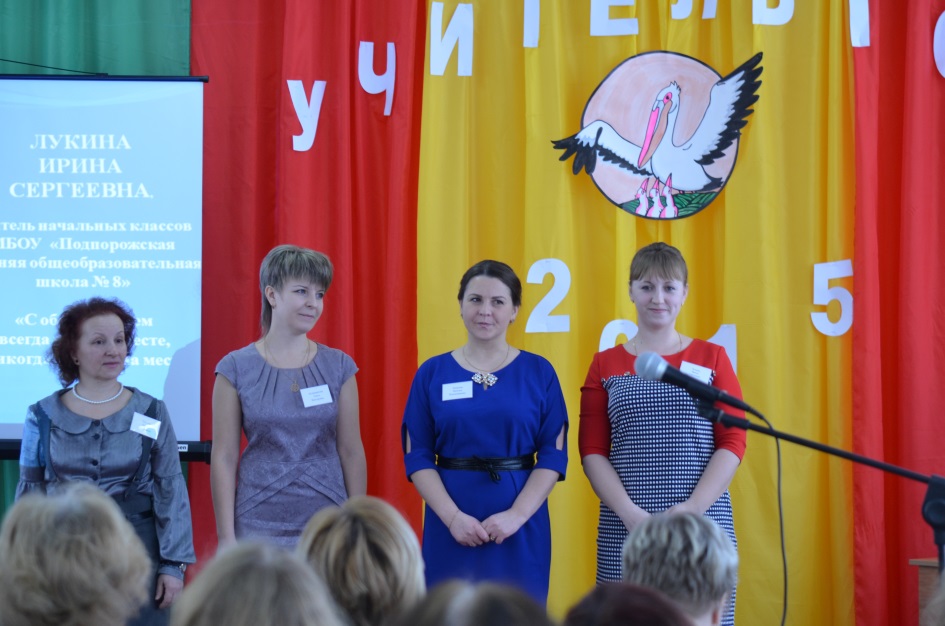 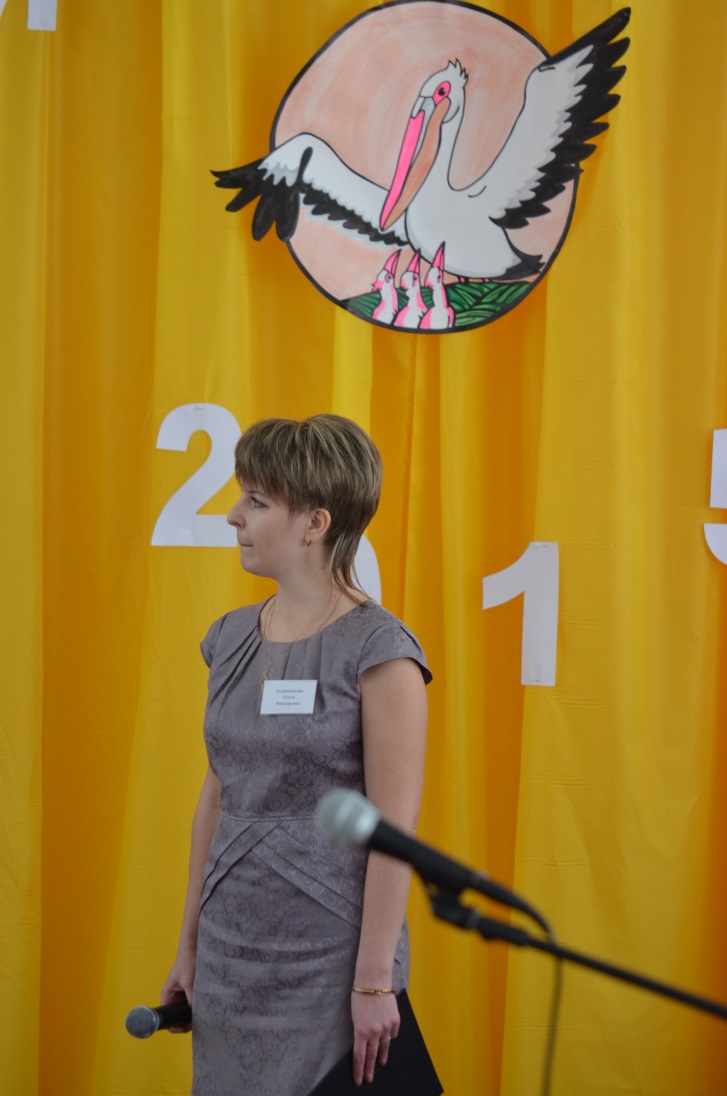 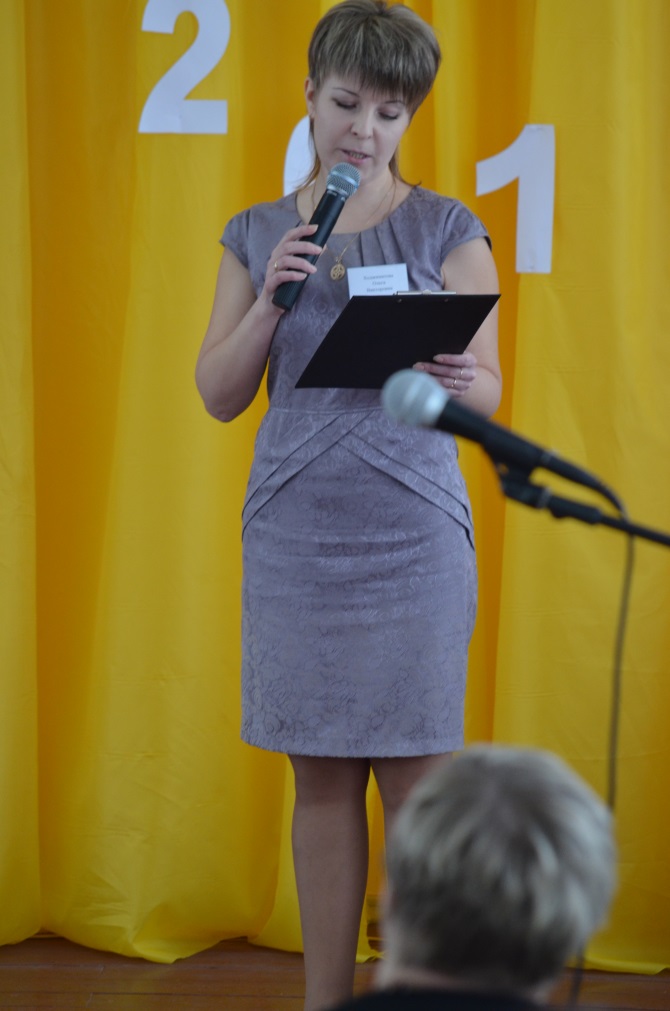 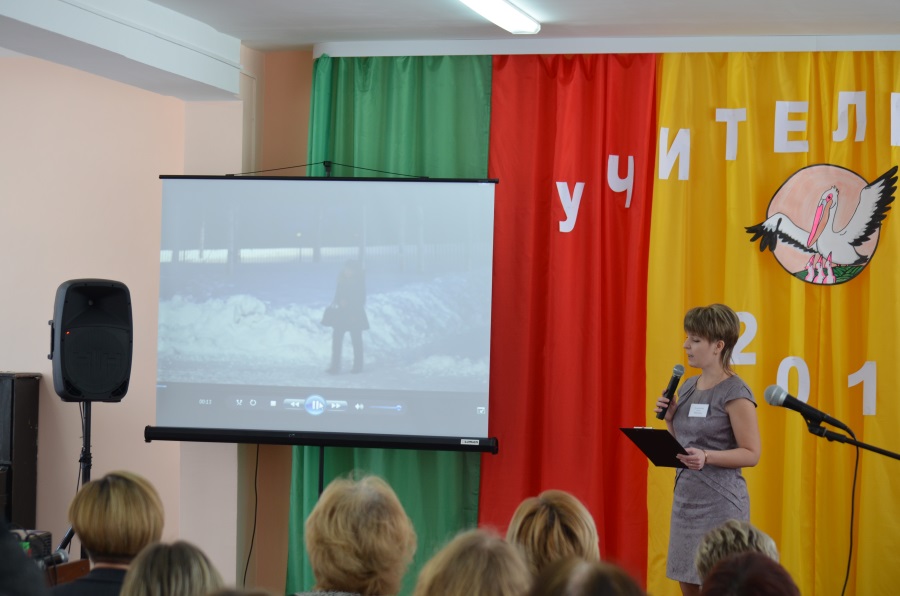 Левакова Наталья Владимировна учитель начальных классовВажинской средней школыЕё кумир и главный авторитет в педагогике первая учительница – Алексеева Алевтина Александровна, а уж потом Сухомлинский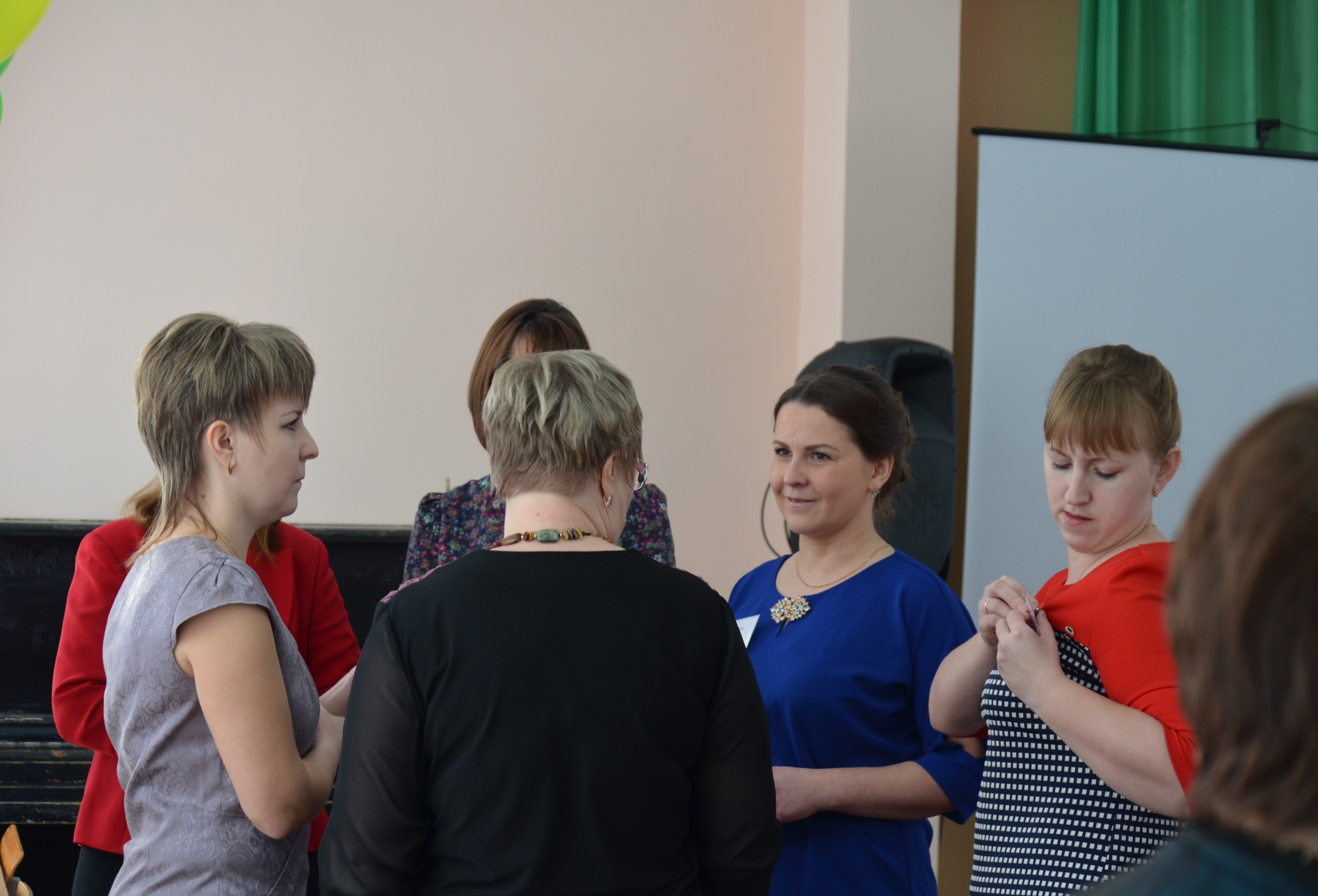 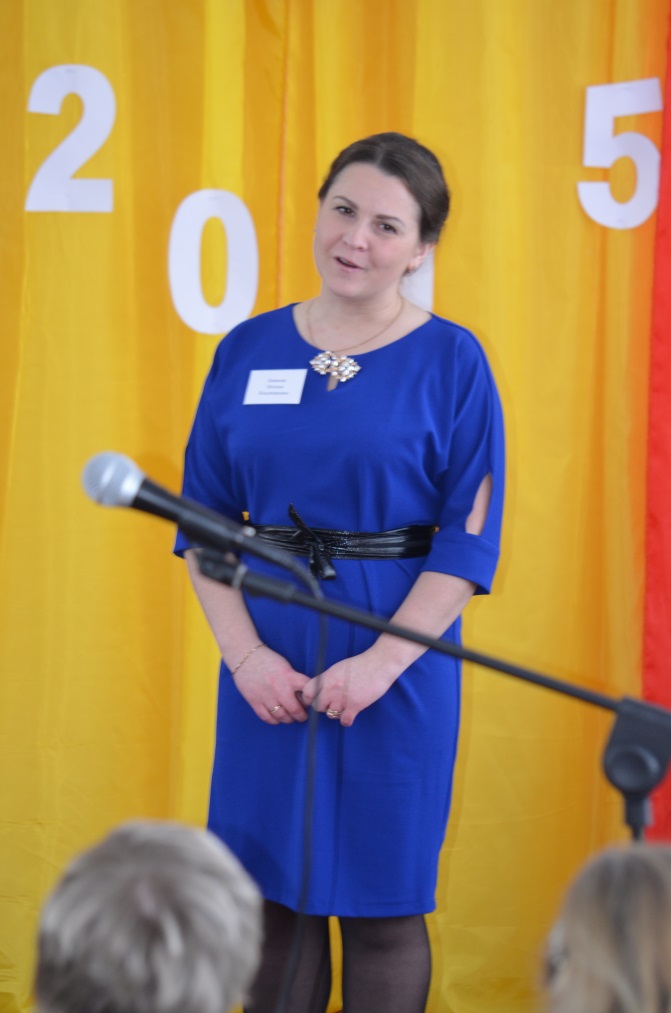 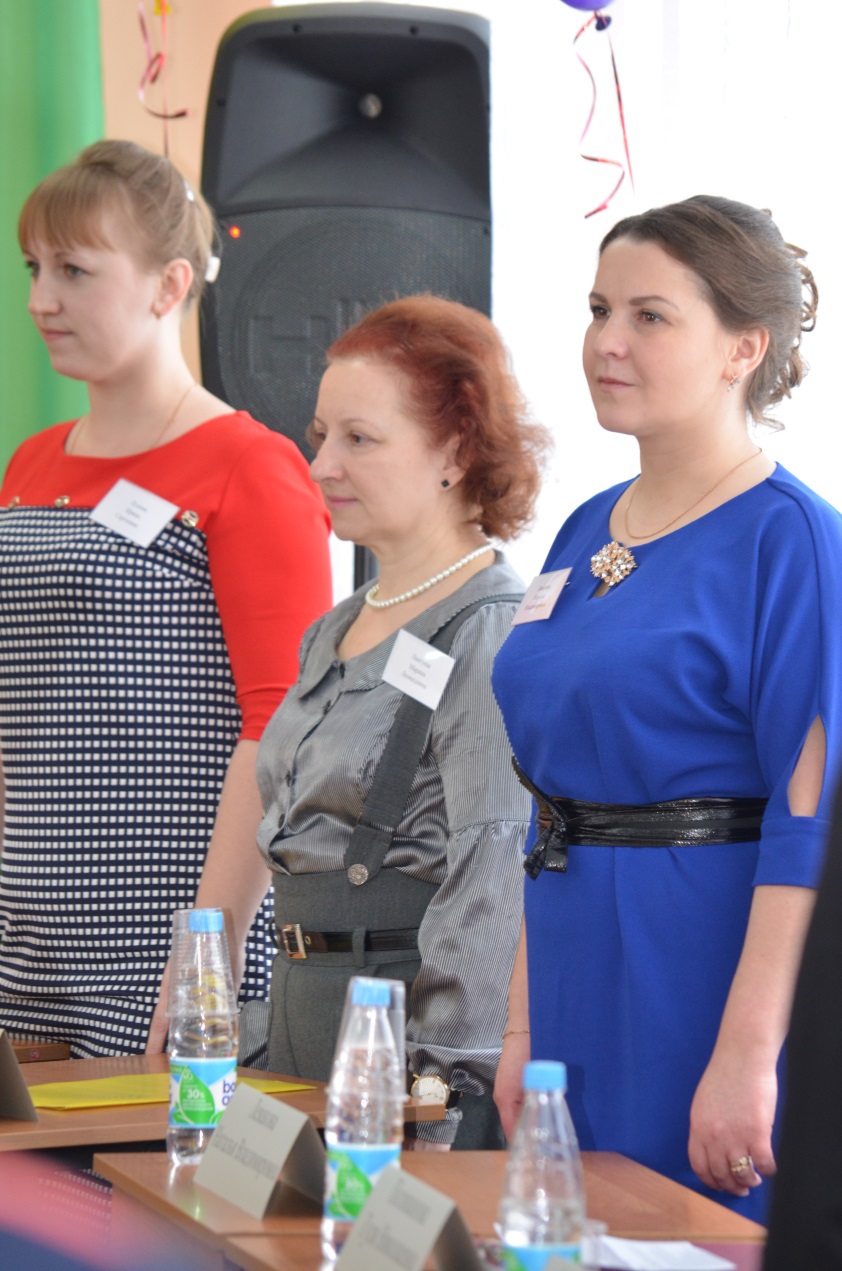 Лукина Ирина Сергеевна учитель начальных классов Подпорожской школы №8Девиз по жизни «С образованием всегда шагаю вместе, И никогда я не стою на месте!»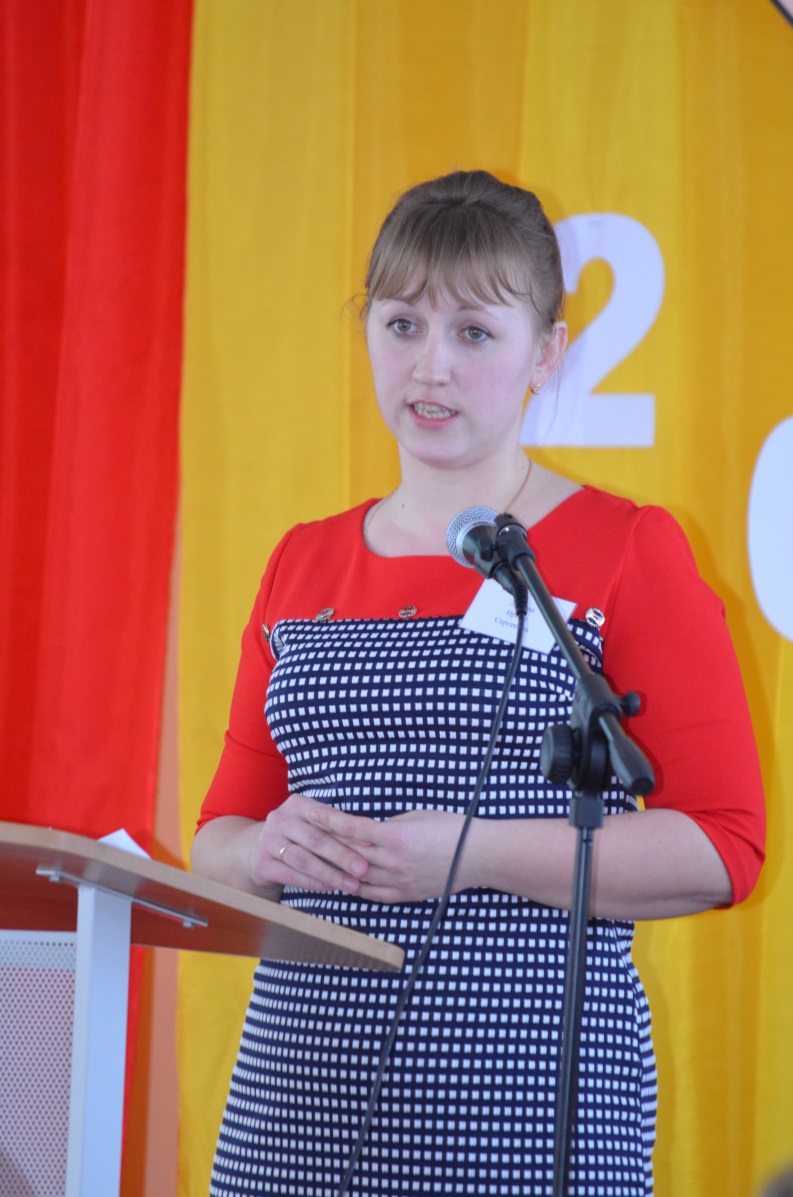 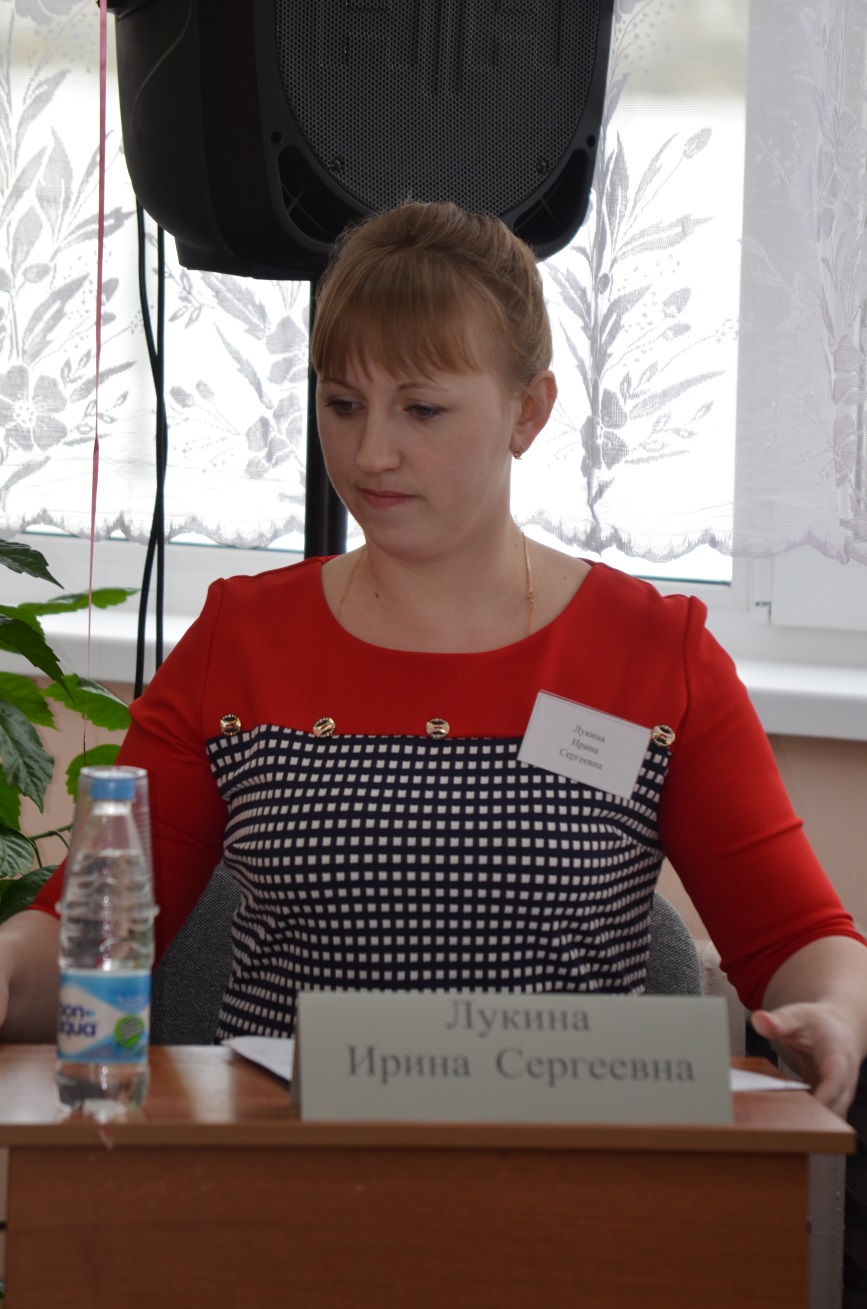 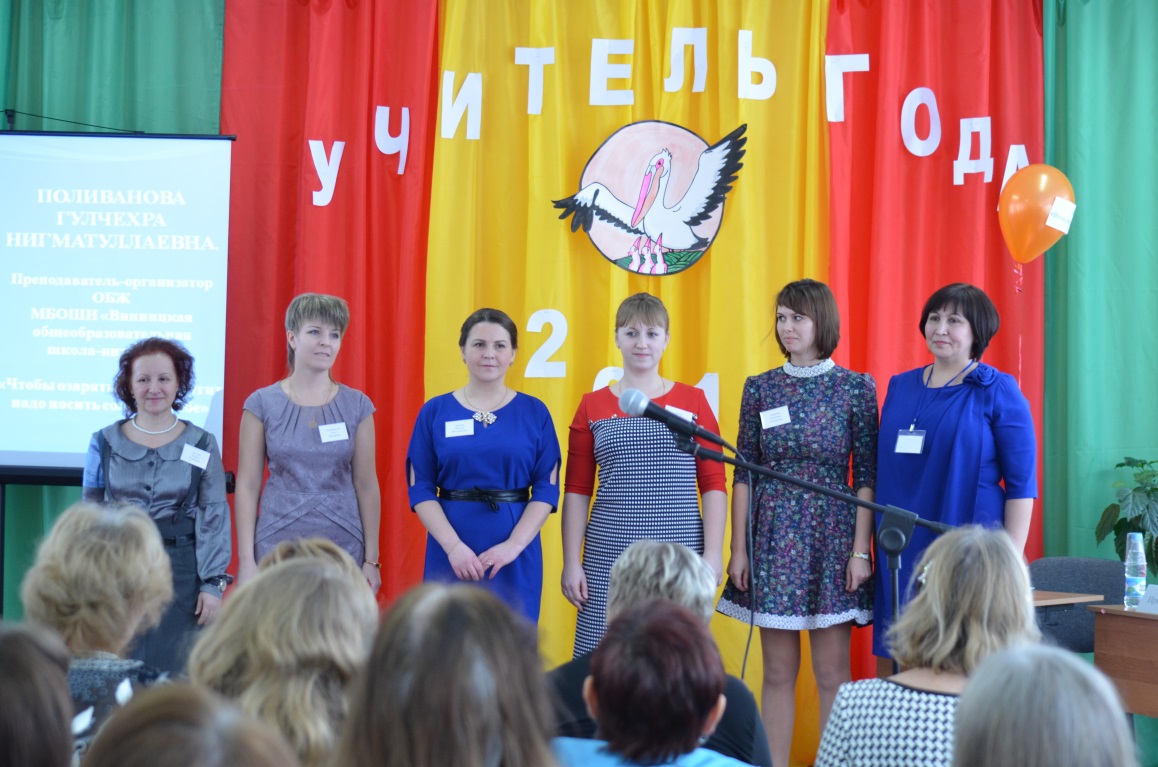 Грязнова Екатерина Леонидовнаучитель английского языка, Вознесенская школаВ своём блиц-интервью ответила, что на сцене может легко блеснуть, декламируя стихи, а в педагогах прежде всего ценит целеустремленность и коммуникабельность.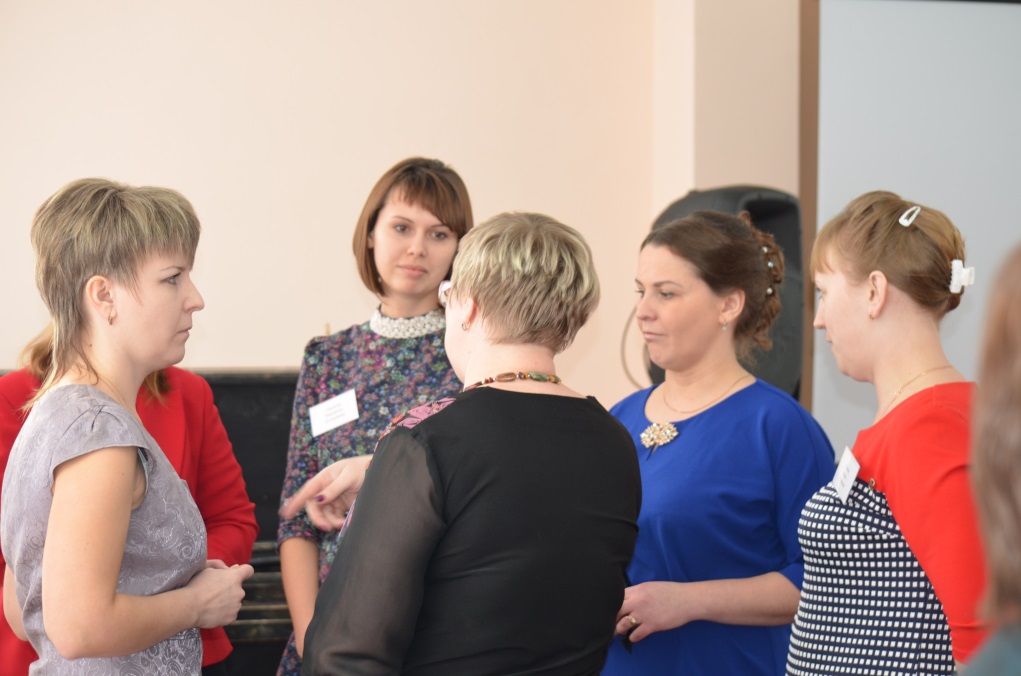 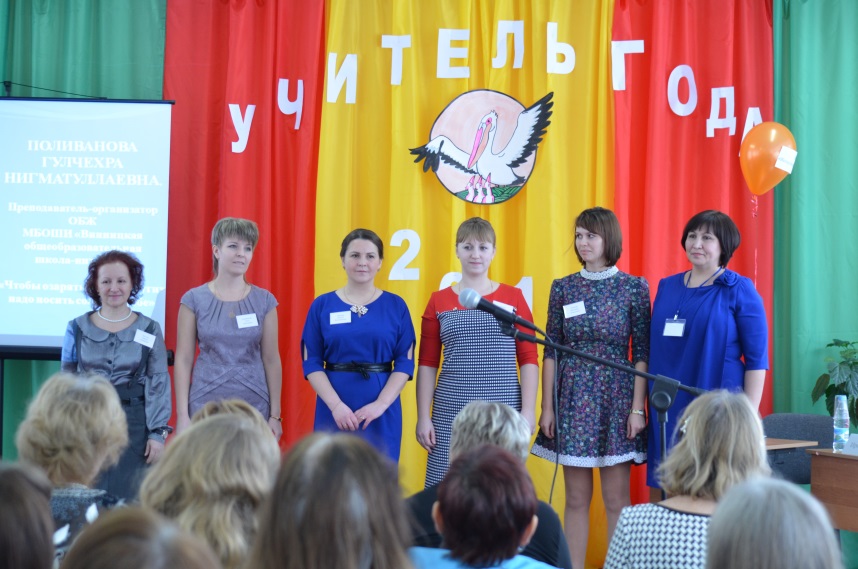 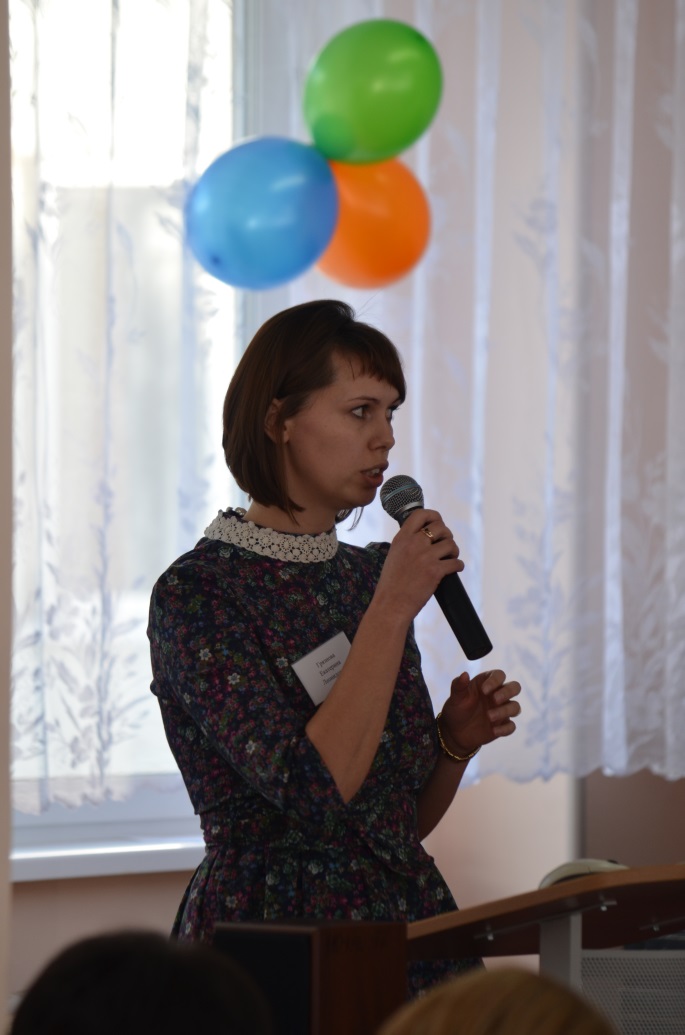 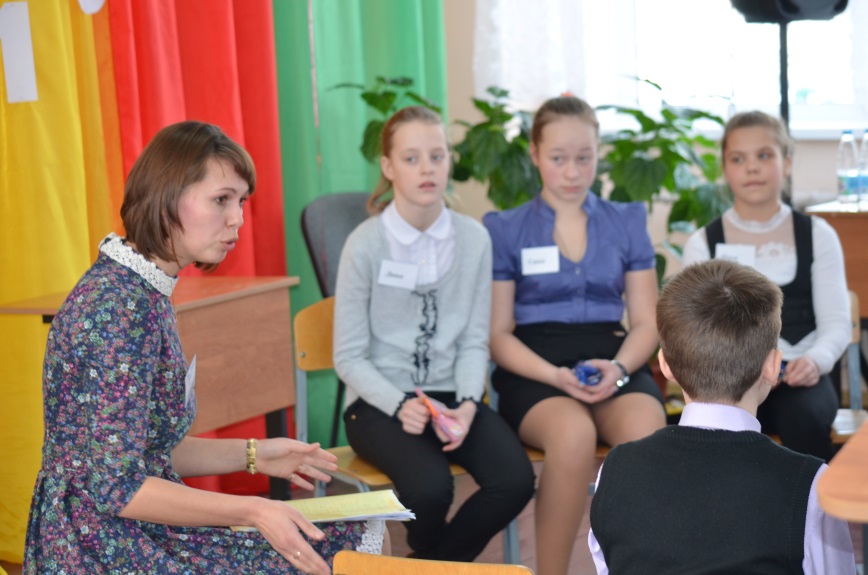     Поливанова Гулчехра Нигматулаевна преподаватель – организатор ОБЖ   Винницкая школа-интернат.Гуля Николаевна живет под девизом «Чтобы озарять светом других, надо носить солнце в себе»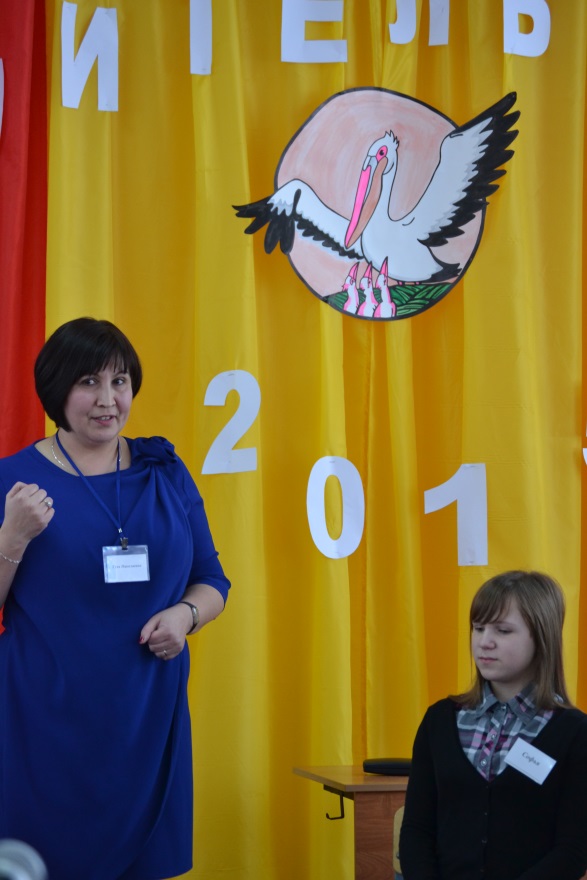 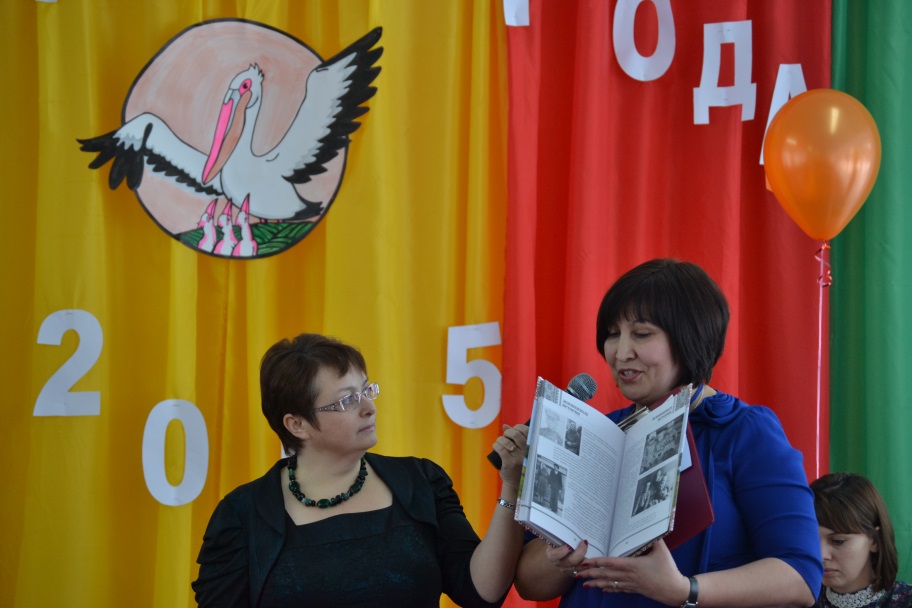 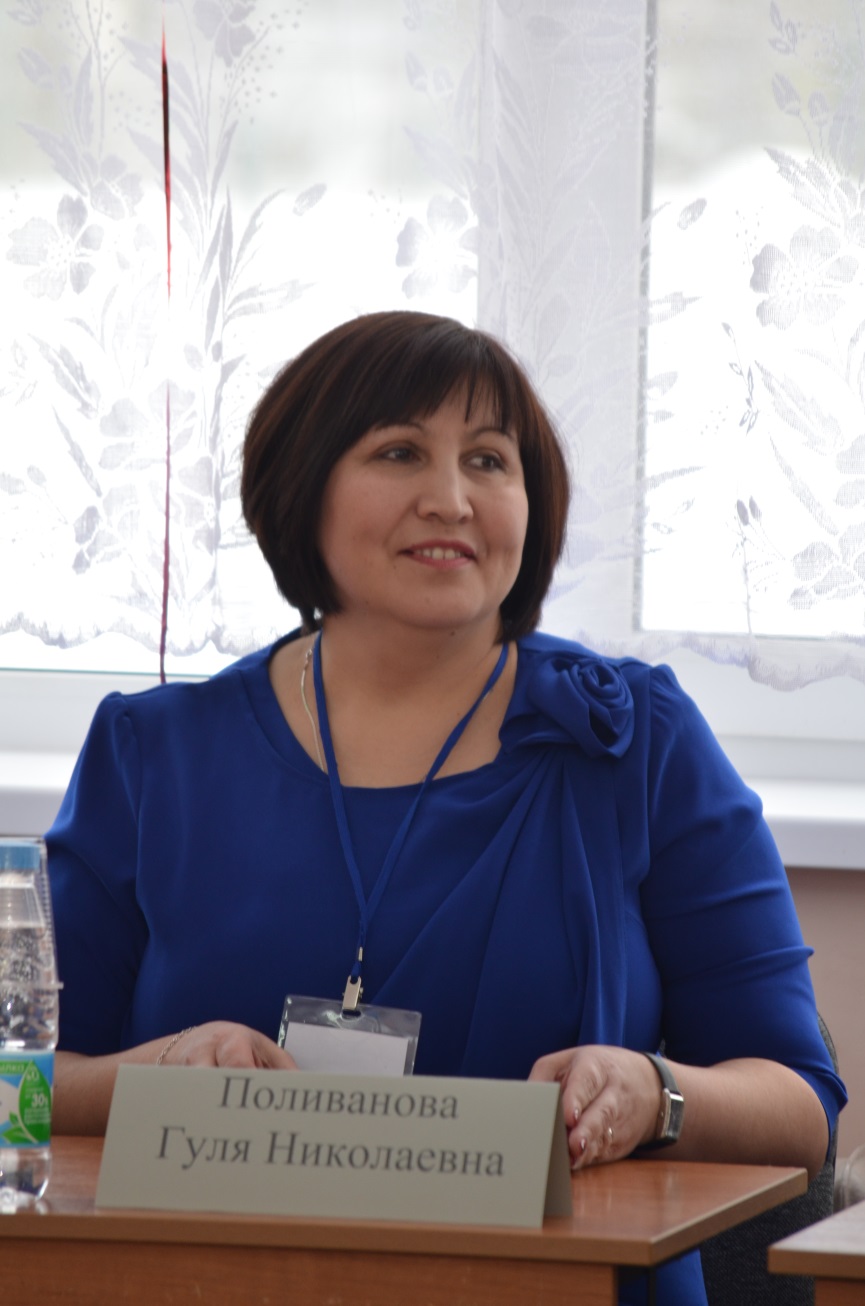 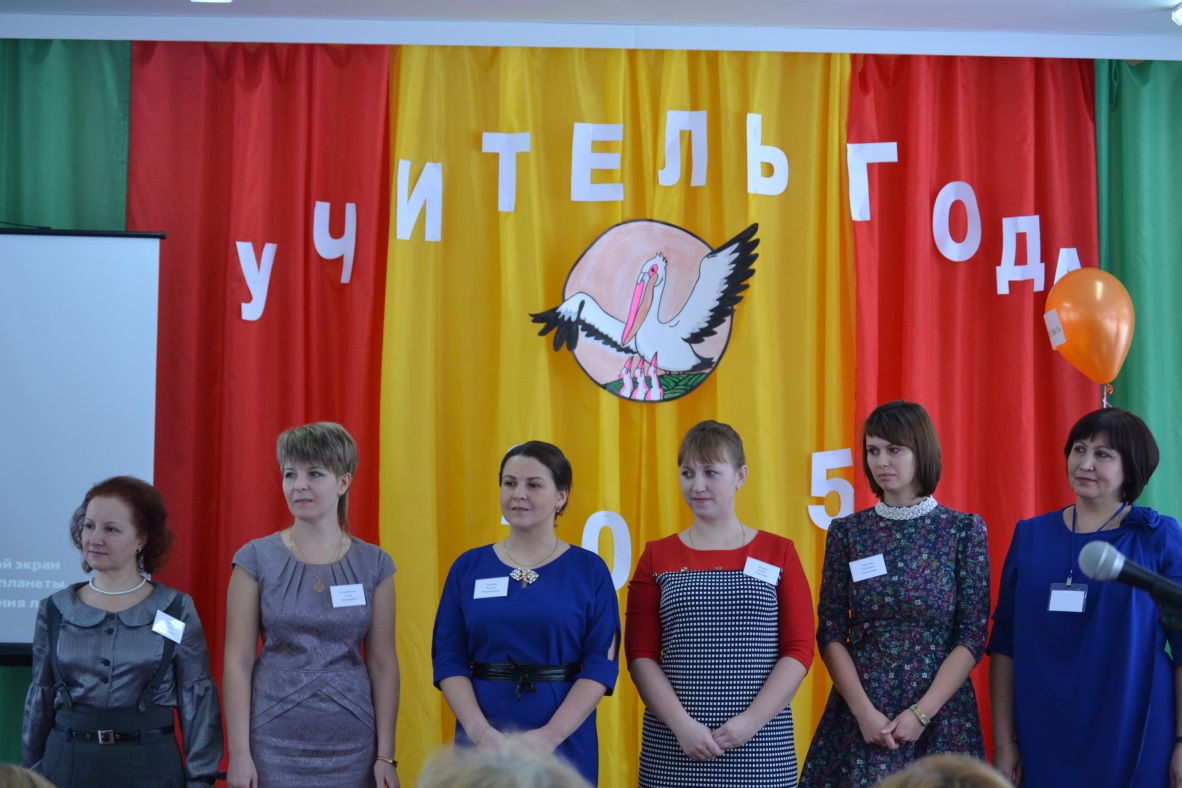 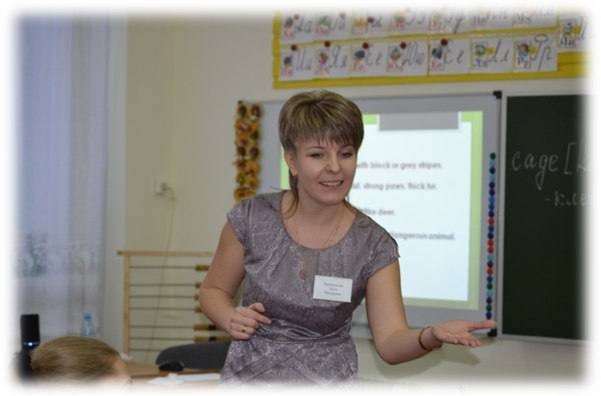 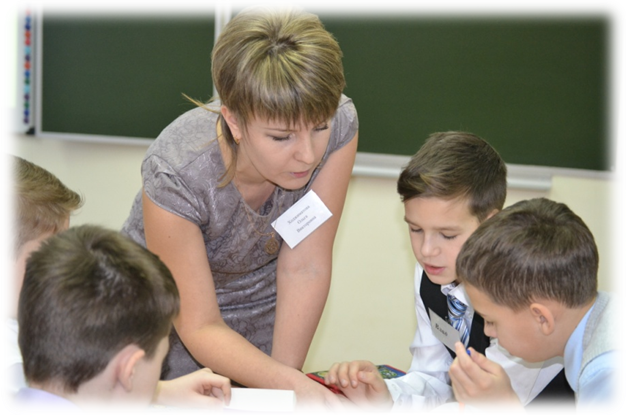 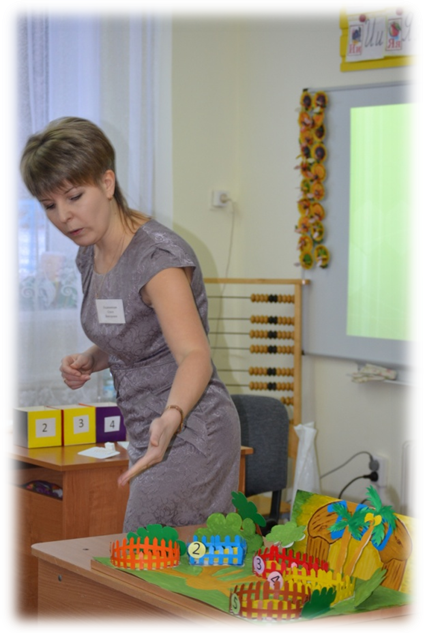 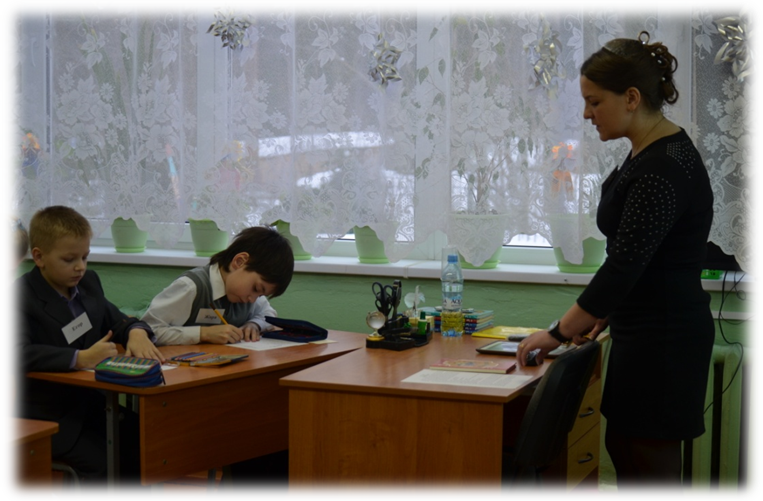 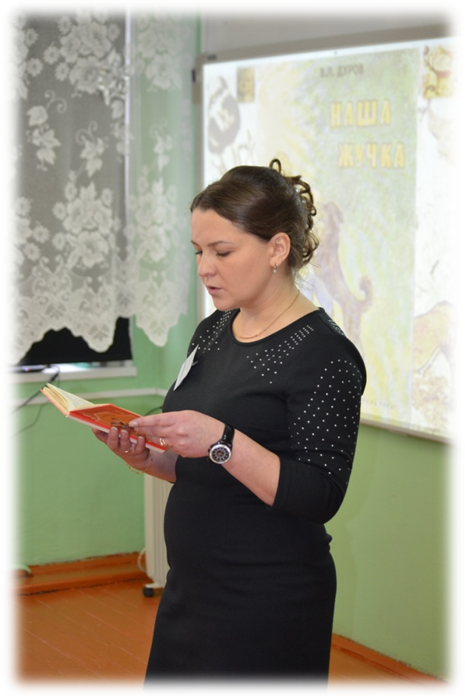 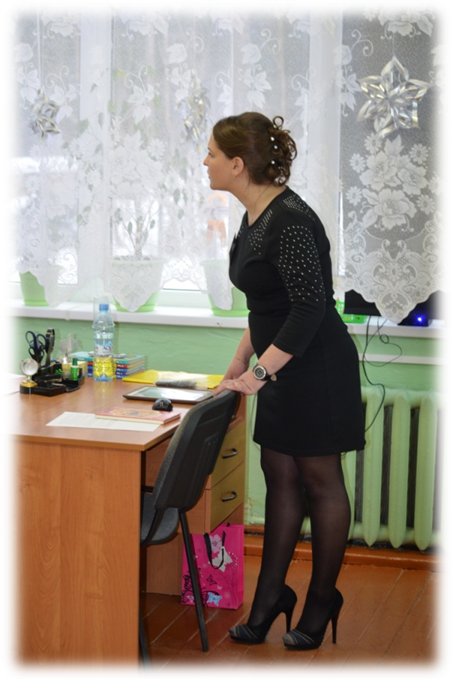 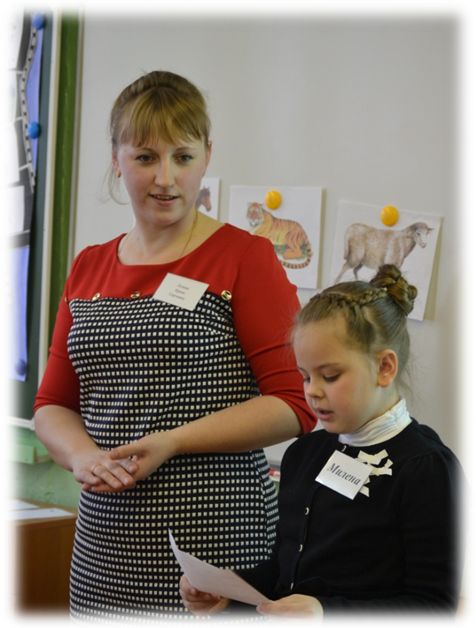 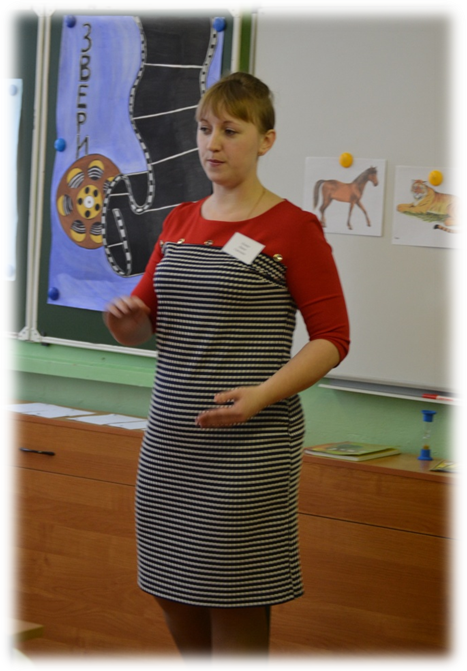 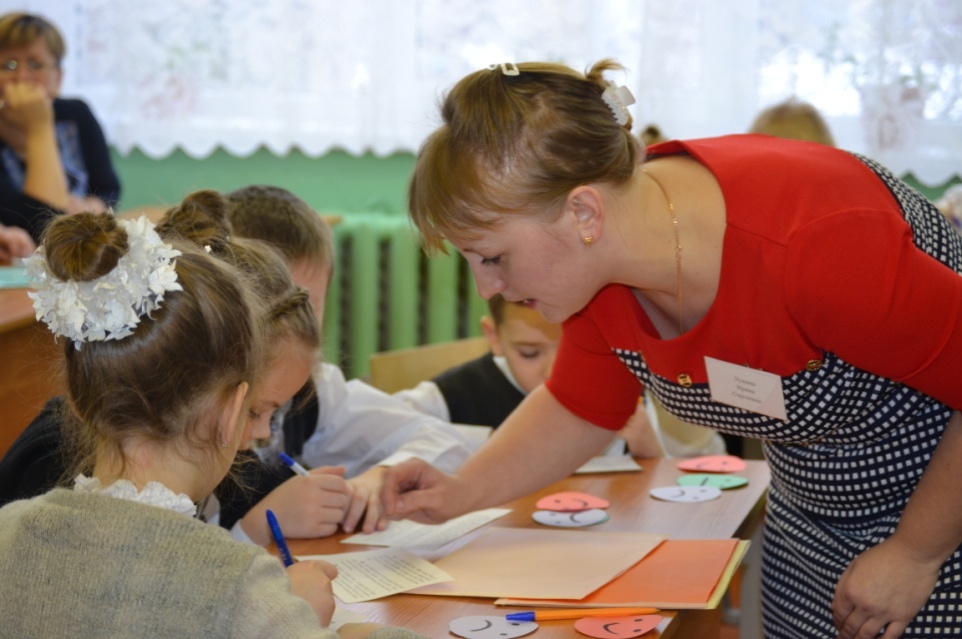 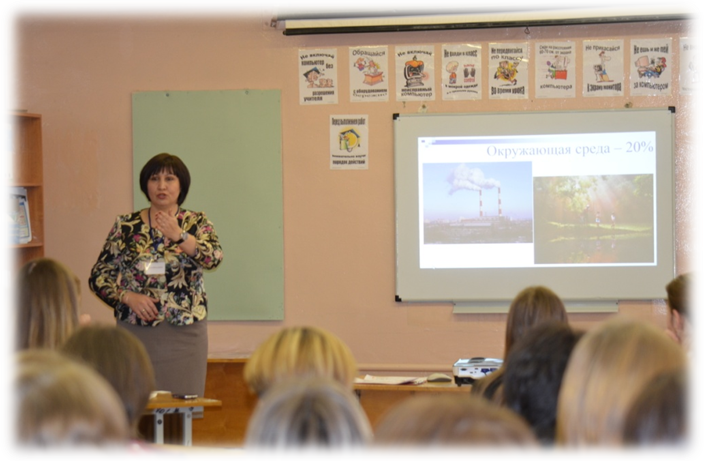 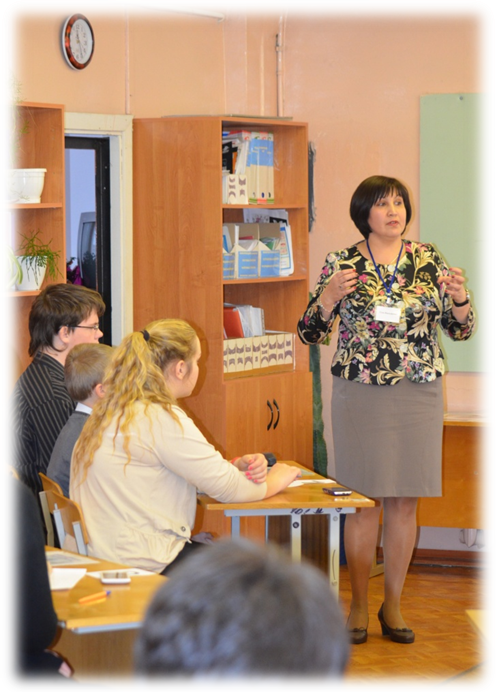 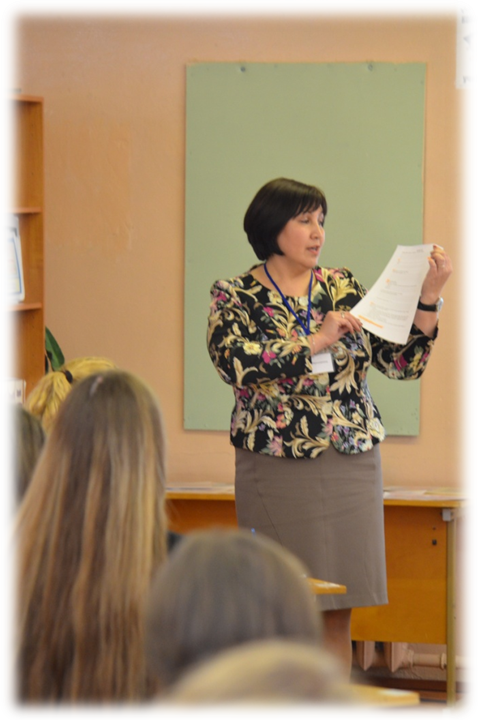 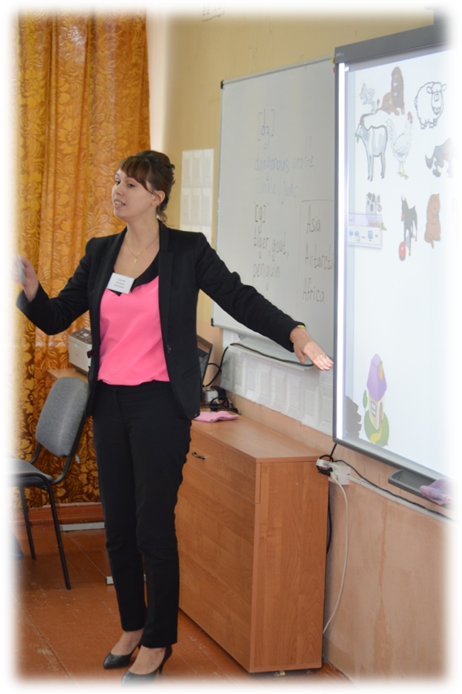 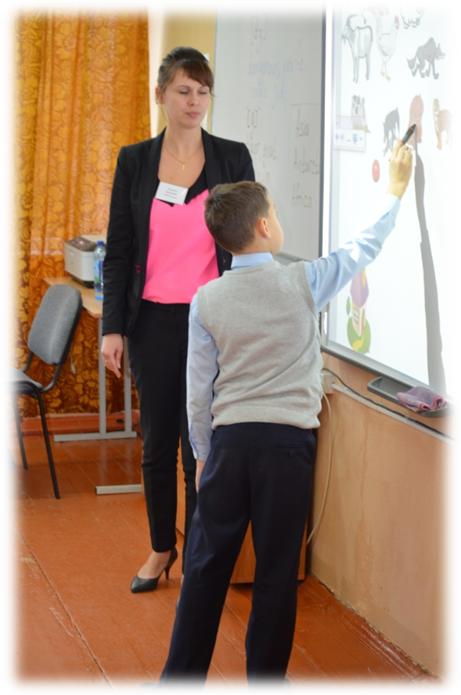 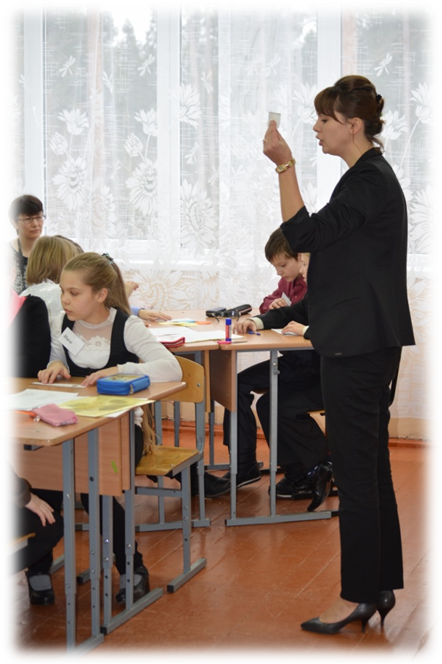 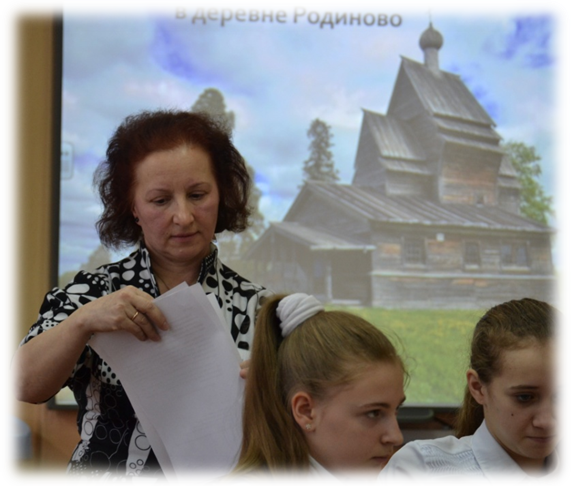 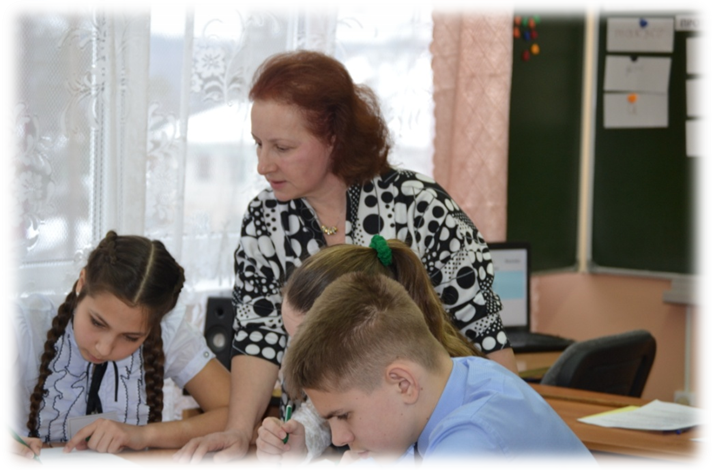 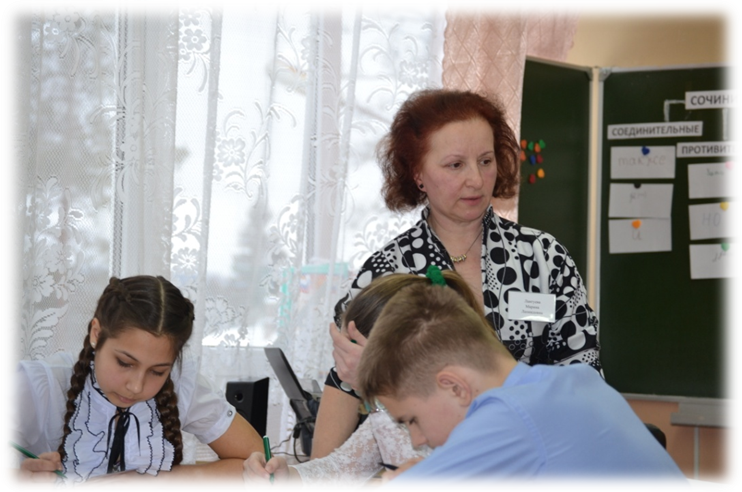 